Rešitve matematike SDZ, stran 64 in 65.4.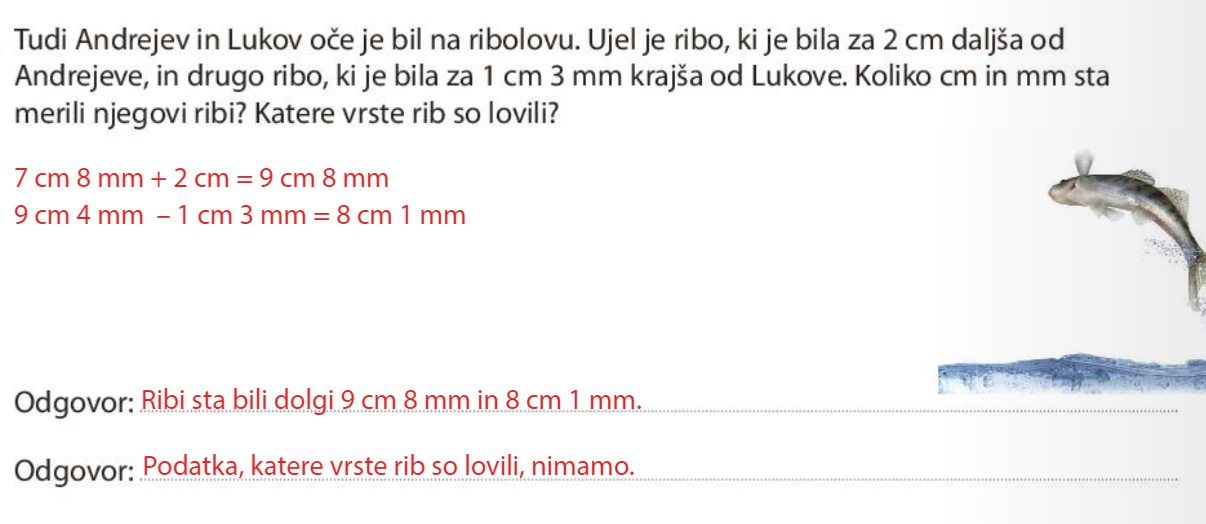 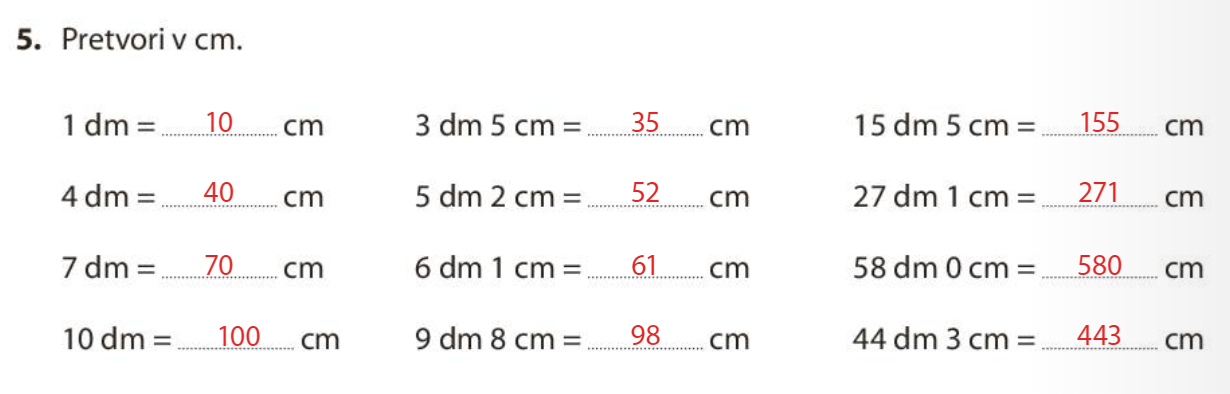 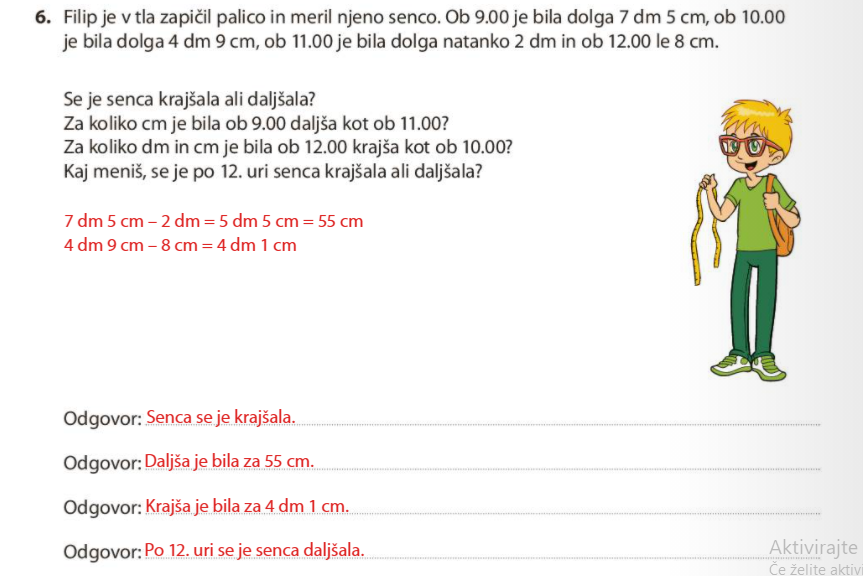 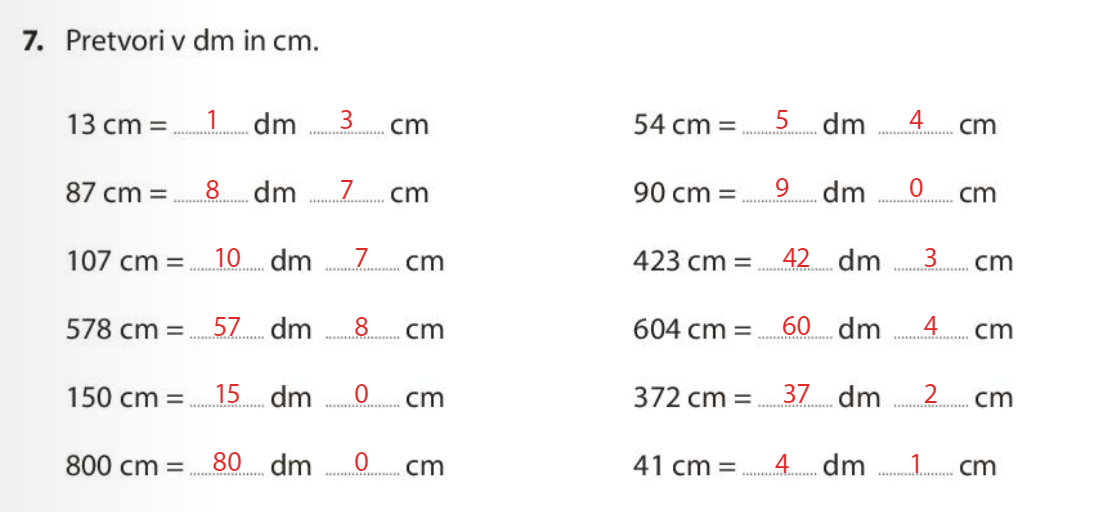 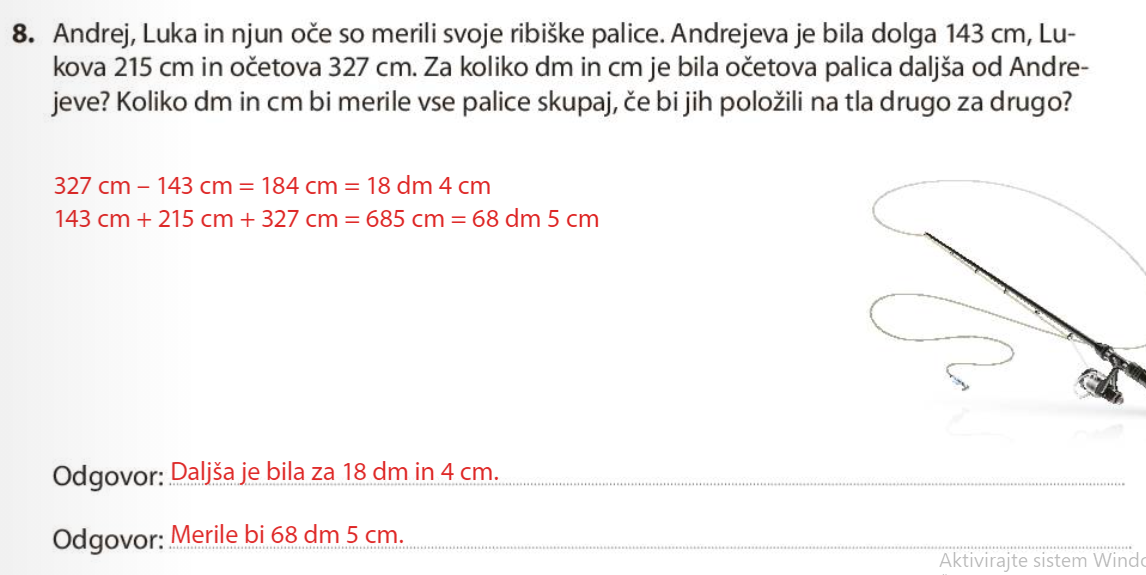 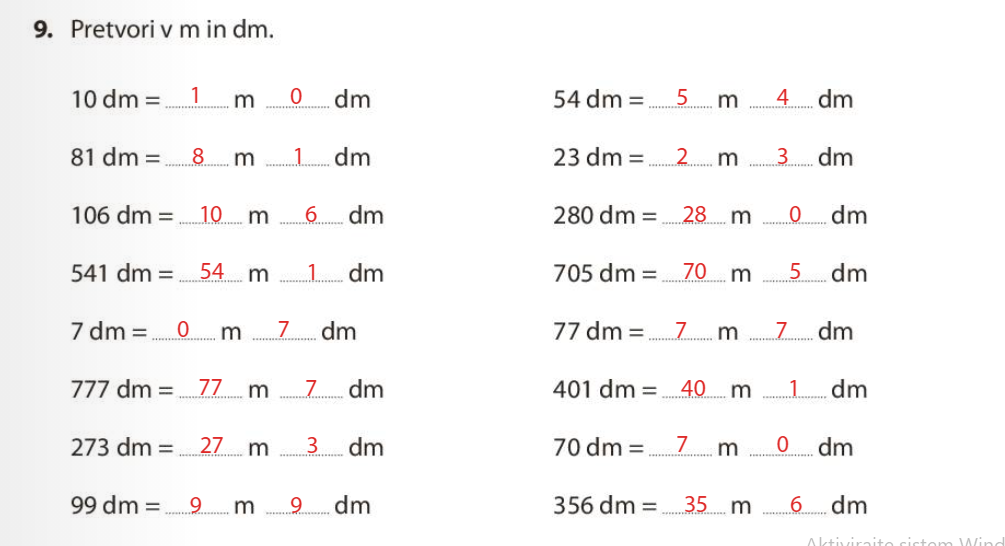 